Satura rādītājsIevads 	31. Renesanses rašanās un tās sociālekonomiskais pamats 	42. Renesanses filozofija 	63. Renesanses literatūra 	74. Renesanses arhitektūra un māksla 	95. Renesanses mūzika 	126. Renesanses teātra māksla 	12Tēzes 	13Atsauces 	14Izmantotā literatūra un informācijas avoti 	14IevadsRenesanse ir ļoti nozīmīgs laika posms Rietumeiropas civilizācijas attīstībā, jo ir uzskatāms ne tikai par noteiktu kultūras virzienu, bet par jaunu pakāpi sabiedrības evolūcijā. Renesanse ir viens no progresīvākajiem apvērsumiem, ko cilvēce ir pieredzējusi. Līdz ar renesansi sabiedrības apziņā atdzimst un nostiprinās humānisms – orientācija uz cilvēka individualitāti. Referāta temata izvēli pamudināja interese par tādiem darbiem kā Dž. Bokačo “Dekamerons”, M. Servantesa “Dons Kihots” un V. Šekspīra lugas, īpaši – emocionālā traģēdija “Romeo un Džuljeta”. Referāta mērķis ir apzināt renesanses virziena būtību un dažādās izpausmes formas. Referāta uzdevumi:renesanses kā noteikta kultūras virziena rašanās izpēte;renesanses laikmeta darbu apzināšanās dažādās kultūras jomās – filozofijā, mākslā, literatūrā, arhitektūrā u. c.;pārskata izveide par dažādiem renesanses izpausmes veidiem.Referātam ir 6. nodaļas. Pirmajā nodaļā pievērsta uzmanība renesanses rašanās iemesliem un vēsturiskajiem apstākļiem, kas veicināja šī virziena attīstību. Pārējās nodaļās aplūkota renesanses izpausme dažādās jomās, mēģinot aptvert tās valstis, kurās renesanse izpaudās visspilgtāk, kā arī pieminot pazīstamākos renesanses pārstāvjus. Tā kā renesanses periods ir plaši aprakstīts, referāta tapšanā tika izmantoti galvenokārt interneta materiāli, kas ir pietiekami apjomīgi un daudzveidīgi. Renesanses rašanās un tās sociālekonomiskais pamatsRenesanse ir literatūras, mākslas, filozofijas un arhitektūras virziens, kuram raksturīga savdabīga, augsti attīstīta kultūra Rietumeiropā (vispirms Itālijā 14.–16. gs., citās valstīs, piemēram, Spānijā, Francijā, Anglijā 15. gs. beigās–16. gs.). Marksisma teorētiķis F. Engelss rakstījis: “Tas bija vislielākais progresīvais apvērsums, kādu vien līdz tam cilvēce bija piedzīvojusi..”1 Šās kultūras veidošanos lielā mērā ietekmēja antīkā filozofija un māksla, ko uzskatīja par paraugu, no kuras mācījās un kuru radoši izmantoja.Renesanses zinātniska izpēte sākusies 19. gs. vidū un turpinās arī mūsu laikos. Renesanse bija progresīvs, bet vienlaikus arī dziļi pretrunīgs periods. Nosaukums “renesanse” radās Itālijā 15.–16. gs. Ar to apzīmēja kultūras uzplaukumu, ko laikabiedri raksturoja kā antīkās kultūras atdzimšanu pēc ilgstoša kultūras pagrimuma viduslaikos. Renesanses sociālekonomiskais un politiskais pamats bija agrīno kapitālistisko attiecību rašanās feodālisma ietvaros, kā arī straujais pilsētu uzplaukums. Veidojās jaunas sabiedrības šķiras – buržuāzija un rūpnīcu un manufaktūru proletariāts. Agrīnajai buržuāzijai bija praktiska dzīves uztvere, citāda ideoloģija, kas noteica renesanses kultūras saturu un būtību. Novājinātā, bet vēl neiznīcinātā feodālisma iekārta joprojām ietekmēja sabiedrību. Augošās buržuāzijas ideoloģija vispirms bija visas tautas antifeodālā cīņa, lai gan starp buržuāziju un tautas masām asas pretrunas joprojām pastāvēja arī šajā periodā. Renesanses laikmeta cilvēks uzskatīja sevi par sava likteņa noteicēju, viņam piemita aktivitāte, uzņēmība, drosme, cīņas gars. Renesanses kultūras veidotājs bija cilvēks ar daudzpusīgām un plašām interesēm. Renesanse bija “.. laikmets, kam bija vajadzīgi titāni un kas radīja titānus pēc domāšanas spēka, dedzības un rakstura, pēc daudzpusības un zināšanām”2. Renesanses kultūras idejiskais saturs bija humānisms. Humānisma teorētiķi, t.s. humānisti, izstrādāja un pakāpeniski pilnveidoja šo jauno ideoloģiju. Humānisms slavina cilvēka ķermeņa skaistumu, jūtu bagātību, prāta iespējas, cilvēka brīvību un neierobežotās darbības iespējas. Tika uzsvērts, ka cilvēka diženumu nosaka nevis izcelšanās, bet viņa paša darbība. Humānisma ideāls bija garīgi attīstīts, izglītots cilvēks. Orientācija uz cilvēka individualitāti bija saistīta ar interesi par reālo pasauli un tieksmi to izzināt, ar racionālu pieeju dzīves parādībām un to izskaidrošanai, ar kritisku attieksmi pret feodālisma ideoloģiju un tās sludinātājiem – garīdzniekiem. Reliģija saglabājās, bet mainījās tās raksturs un nozīme – radās kritiska attieksme pret to. Humānisma ideju piesātinātā renesanses kultūra bija laicīga, optimistiska, dzīvi apliecinoša. Uz humānisma ideoloģijas pamata radās jauna pedagoģija, reālistiskā literatūra un māksla, jauna zinātne, kas pakāpeniski atbrīvojās no reliģijas ietekmes, kritiski vērtēja pagātnes mantojumu, balstījās uz pieredzi un eksperimentu. Renesanses zinātne lika pamatus mūsdienu vēstures zinātnei, filoloģijai, astronomijai, medicīnai, anatomijai, ģeoloģijai, fizikai, botānikai u.c. zinātnes nozarēm.Visspilgtāk renesanses kultūra uzplauka Itālijā, kur kapitālisma saimnieciskās attiecības veidojās visagrāk un visstraujāk un kur bija saglabājies plašs antīkais mantojums. Itālijas renesanse ietekmēja arī citu zemju kultūras attīstību. Dažādās Rietumeiropas zemēs renesanses kultūras īpatnības nosacīja šīs zemes sociālie un vēsturiskie apstākļi. Francijā renesanses kulminācija bija 16. gs. 1. pusē, un tur renesanses kultūra bija aristokrātiskāka nekā citās zemēs. Anglijā renesanse izveidojās 16. gs., tur izveidojās renesanses kultūras demokrātiskākais novirziens. Spānijā renesanses kultūra uzplauka 16. gs. 2. pusē – 17. gs. 1. pusē, un humānistiskās idejas visspilgtāk izpaudās literatūrā un mākslā. Vācijā renesanse bija izplatīta 15. gs. 2. pusē līdz 16. gs. sākumam, un te renesanses kultūru ietekmēja asās sociālās un politiskās pretrunas, Vācijas sadrumstalotība vairāk nekā 300 firstu valstiņās, nacionālā un pret baznīcu vērstā kustība. Arī Nīderlandes humānismam raksturīga asa politiska ievirze, nacionālistiski un demokrātiski motīvi mākslā un kultūrā kopumā. Renesanses filozofijaDaži renesanses filozofijas elementi radās jau 14. gs., bet vispusīgi tā attīstījās 15.–16. gs. Daudzi renesanses filozofi, it īpaši 16. gs., labi pazina ne vien antīko filozofu, bet arī literātu un vēsturiskus sacerējumus, piedalījās to izdošanā un tulkošanā (M. Fičīno, Roterdamas Erasms). Aristoteļa un viņa komentētāju (Aleksandra Afrodisiādieša un Ibn Rušda) rakstus studēja Padujas skolas filozofi, it īpaši P. Pomponaci. Platona un neoplatoniķu tekstus analizēja Florences akadēmijā (M. Fičīno, Dž. Piko della Mirandola). Platoniķu un arī seno atomistu mācības ietekmēja Dž. Bruno uzskatu veidošanos. Seno skeptiķu un stoiķu darbus bija rūpīgi iepazinis franču renesanses filozofs un nemirstīgā esejas žanra radītājs M. de Montēņs. Renesanses filozofu uzskatos nebija stingras konsekvences zinātņu nepietiekamās attīstības dēļ. Daži renesanses filozofi tuvojās ateismam, citi palika reliģijas ietekmē. Renesanses autoru darbos visvairāk izplatīta bija panteistiska jeb dabas filozofija, kuras ietvaros tika paustas gan materiālās atziņas, gan misticisms. Izziņā renesanses filozofi nosodīja aklu sekošanu autoritātēm, aicināja pievērsties dzīves pieredzei un cilvēku prātam. Itāliešu mākslinieks un zinātnieks Leonardo da Vinči akcentēja eksperimentu un matemātikas nozīmi. Kopumā renesanses filozofijai vēl trūka vienotas, teorētiski pamatotas izziņas metodes. Ētikā renesanses filozofi noraidīja askētismu, bet uzsvēra zinātnes un mākslas vērtību. Šie filozofi neatzina feodālajā sabiedrībā pastāvošo ļaužu dalījumu kārtās, bet uzsvēra, ka cilvēka vērtības mērs ir viņa prāts, gudrība, morālais lielums. Renesanses filozofu uzskatos par sabiedrību sastopams gan elitārisms, gan individuālisms, gan egoisms un konkurences gars, kas visspilgtāk izpaudās T. Mora un T. Mincera uzskatos. Līdztekus renesanses filozofijai Rietumeiropā 15. un 16. gadsimtā pastāvēja un joprojām attīstījās arī sholastika, kas oficiāli saglabāja kundzību garīgajā dzīvē, taču tās ietekme renesanses gadsimtos stipri mazinājās, īpašu vietu ieņemot zinātnei. Renesanses literatūraRenesanses literatūra vispirms spilgti uzplauka Itālijā 14. gadsimtā, bet dažas tās iezīmes parādījās arī 13.gs. beigās Dantes Aligjēri darbos. Daudzi talantīgi itāliešu renesanses rakstnieki pieder pie pasaules literatūras zelta klasikas fonda vēl joprojām. Pasaules literatūra nav iedomājama bez  Dž. Bokačo “Dekamerona”, F. Petrarkas brīnišķīgajām mīlas vārsmām, kas veltītas viņa mūzai Laurai, L. Ariosto, T. Taso darbiem, ko labi pazīst arī latviešu lasītājs. Kurš gan nezina ievērojamāko franču renesanses autoru  F. Rablē  un viņa ievērojamāko darbu “Gargantija un Pantagriēls”? Franču renesanses autori ir arī dzejnieks F. Vijons, K. Maro, Z. Dibelē, P. de Ronsārs. Viens no spilgtākajiem renesanses pārstāvjiem ir arī esejas žanra iedibinātājs 16. gadsimtā M. de Montēņs, kuram pieder brīvdomīgs aforisms: “Kas gan padara tirānus tik asinskārus? Bailes par savu drošību; bet viņu gļēvās sirdis neatrod citus līdzekļus kā vien to visu cilvēku iznīcināšanu, kuri varētu viņus apdraudēt, pat sievietes, – visu, kas spētu tiem kaut mazliet kaitēt.” 3Vācijā renesanses īsti nacionālo raksturu var ieraudzīt S. Branta, U. fon Hutena, J. Reihlīna darbos, bet Nīderlandes spilgtākais autors ir Roterdamas Erasms ar savu satīrisko “Muļķības slavinājumu”. Anglijas renesanse sākas ar T. Nešu, E. Spenseru, bet visu laiku populārākais rakstnieks tomēr laikam ir angļu dramaturgs un neaizmirstamo sonetu autors V. Šekspīrs, kuram veltīti teātra festivāli mūsdienās notiek joprojām visos kontinentos – ne tikai Eiropā, bet, piemēram, arī Kanādā. Tāpat no Latvijas teātru skatuvēm nepazūd traģēdija “Hamlets”, “Karalis Līrs” un citas dižā angļa lugas. Viņa daiļrade ietekmējusi mūsu rakstniekus, kā Aspaziju, Raini, R. Blaumani, A. Upīti u.c. Portugālē slavens renesanses autors ir L. di Kamoišs, Spānijā – nemirstīgais M. de Servantess ar savu “Donu Kihotu”, L. F. de Vegas Karpio lugas. Polijā ievērojams renesanses autors ir J. Kohanovskis. Literatūrā veidojās t.s. renesanses reālisms. Rakstnieki pievērsās galvenokārt sava laika cilvēkiem un viņu dzīves tēlojumam. Plaši attīstījās visi literatūras veidi –  gan dzeja, gan proza, gan drāma. Cilvēku jūtu bagātību un daudzveidību, dzīvesprieku vistiešāk pauda renesanses dzejas autori: F. Petrarka Itālijā, F. Vijons, P. de Ronsārs Francijā, J. Kohanovskis Polijā. Cildeni varoņdarbi un brīvības ideāli tika apdziedāti poēmās, to darīja tādi autori kā itālietis L. Ariosto, portugāļu dzejnieks L. di Kamoišs, itālietis T. Taso. Renesanses reālisma literatūrai raksturīgās antifeodālās un antiklerikālās tendences īpaši vērojamas satīriskās ievirzes prozā, kā Dž. Bokačo darbos, arī spilgtas renesanses drāmas Navarras Margeritas novelēs, T. Neša, F. Rablē, daļēji arī M. de Servantesa romānos, S. Branta satīriskajos dzejojumos, U. fon Hutena, Roterdamas Erasma publicistiskajos darbos. Nereti renesanses prozā izmantoti folkloras motīvi, tēli, pausta tautas brīvdomība. Te atkal minami Dž. Bokačo un  F. Rablē darbi. Humānisma ideālu krīze un renesanses noriets atspoguļots izcilāko renesanses autoru daiļradē – V. Šekspīra dramaturģijā, jo īpaši mūža pēdējo gadu traģēdijās “Hamlets” un “Karalis Līrs”, kā arī M. de Servantesa romānā “Dons Kihots”.Renesanses arhitektūra un māksla Arhitektūrā un mākslā renesanses principi izpaudās īpaši spilgti un noturīgi, veidojot stilu, kas Eiropā nomainīja gotiku. Vispilnīgāk tie realizēti Itālijas tēlotājā mākslā un arhitektūrā, kas lielā mērā ietekmēja citu zemju mākslu. Atbrīvošanās no viduslaiku spirituālisma un reliģiskām dogmām, pievēršanās īstenības izzināšanai, interese par cilvēku un ticība tā spējām, antīko kultūru tradīciju atdzīvināšana nosacīja renesanses reālisma attīstību, cilvēka tēla izvirzīšanu priekšplānā, harmoniju, līdzsvarotu, tektonisku kompāniju radīšanu, antīkās mākslas tēlu, motīvu, formu lietojumu. Tēlotājā mākslā reliģisku, mitoloģisku tēlu traktējumā cilvēku tēliem un apkārtējai videi tika piešķirta reāla konkrētība, uzsvērts apjoms un telpiskas attiecības, balstoties uz dabas, cilvēka ķermeņa studijām, perspektīvas likumībām; vienlaikus renesanses mākslinieku darbos atspoguļojās arī viņu priekšstati par pilnvērtīgu, skaistu cilvēku. Ar renesanses antropocentrismu saistīts portreta uzplaukums; cilvēka vides izpēte nosacīja patstāvīga ainavas un klusās dabas žanra attīstības sākumu. Arhitektūra pievērsās galvenokārt dažādu laicīga rakstura ēku (piļu, birģeru dzīvnieku māju, rātsnamu) celtniecībai. To arhitektoniskajā veidojumā, arī sakrālajā arhitektūrā, būtiska nozīme bija antīkām  formām un dekoratīviem motīviem. Antīkie dekoratīvie motīvi tika plaši lietoti arī daudz lielāku laicīgumu ieguvušajā dekoratīvi lietišķajā mākslā (mēbeles, audumi, keramika, stikla izstrādājumi, juvelierizstrādājumi). Renesanses ornamentā antīko rotājumu tradīcijas (groteska) tika saistītas ar Austrumu motīviem jeb arabesku. Renesanses stilistisko formu izplatību sekmēja estampa, tas ir,  kokgriezuma, vara gravīras, popularitāte. Renesanses arhitektūra un māksla visagrāk izveidojās Itālijā; to no 13. gs. 2. puses līdz 14. gs. 1. pusei sagatavoja agrīnā renesanse. Renesansei Itālijā raksturīga racionalizēta, teorētiski pamatota daiļrades metode – traktāti par mākslu un arhitektūru, kas ir organiska saite ar antīkajām tradīcijām. Agrīnajā renesansē (15. gs.) galvenais mākslas centrs bija Florence. Ievērojamākie arhitekti F. Brunelleski, Mikeloco di Bartolommeo, B. Rosellīno, brāļi da Majāno, Dž. Sangallo cēla pilis, sabiedriskās ēkas, villas, baznīcas, kapelas, veidojot loģiskas, skaidras, ar cilvēku samērojamas kompozīcijas, aktīvi lietojot antīko orderi. Atsevišķi ansambļi, piemēram, Pjencā, ieguva pilsētbūvniecisku nozīmi. Tēlnieki L. Giberti, Donatello, Jakopo della Kverča, A. del Verrokjo renesanses mākslinieciskās idejas realizēja apaļskulptūrās, ciļņos, krūšutēlos, kapa pieminekļos, jātnieku monumentos. Attīstījās majolikas tēlniecība (L. della Robia). Gleznotāji Mazačo, Fra Filipo Lipir A. del Kastanjo D., Girlandajo, S. Botičelli Florencē, Pjēro della Frančeska Urbino, A. Mantenja Mantujā, Džovanni Bellīni Venēcijā monumentāli dekoratīvos glezniecības darbos un stājgleznās rādīja daudzveidīgas, dramatiski spriegas, liriski, žanriski stāstošas kompozīcijas un tēlus. Dižrenesanses laikā (15. gs. b.–16. gs. sāk.), kad līdzās Florencei par ievērojamu mākslas centru kļuva Roma, arhitektūrā pastiprināti izpaudās monumentalitāte, formu plastiskums, kā D. Bramante, Rafaēls, A. Sangallo Jaunākais to izcēla savā daiļradē. Tēlotājā mākslā palielinājās sintēzes un vispārinājuma nozīme, īpaši Leonardo da Vinči, Rafaēla, Mikelandželo (1.att.) darbos, ko šobrīd visplašāk var aplūkot Ufici galerijā Florencē. Venēcijā, kur visilgāk saglabājās renesanses ideāli, uzplauka koloristiskā glezniecība, ko pārstāvēja Džordžone, Ticiāns un citi gleznotāji. 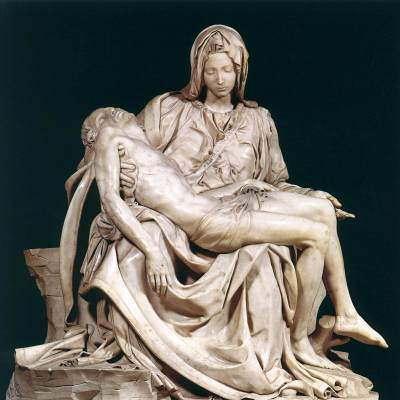 1.attēls. Mikelandželo pasaulslavenā skulptūra  “Pieta” (1499)16. gs. vidū un beigās renesanses māksla Itālijā – Mikelandželo vēlīnā daiļrade; arhitektu Dž. Vinjolas, A. Palladio darbi, gleznotāju P. Veronezes, Tintoreto, tēlnieka A. Sansovīno veidojumi – kļuva pretrunīga. Tās krīze rada izpausmi manierismā. Itālijas renesanses dekoratīvi lietišķajā mākslā bija izplatītas kokgriezumiem rotātas mēbeles, apgleznoti majolikas trauki, metālizstrādājumi, ornamentēti audumi, Venēcijas stikls. Uz ziemeļiem no Alpiem renesanses mākslā lielāka nozīme bija gotikas tradīcijām. Tēlotājā mākslā reālajam tēlojumam bija lielāka individualizācijas pakāpe, arhitektūrā klasiskie, no Itālijas nākušie motīvi tika savienoti ar gotikas celtņu struktūru. 15. gs. patstāvīga un spēcīga renesanses glezniecība izveidojās Nīderlandē (J. Van Deiks, Rogīrs van der Veidens, D. Bautss, H. Van der Gūss, H. Memlings); 16. gs. šo glezniecību (K. Maseiss, Lukass van Leidens, J. Patinīrs, H. Boss, P. Brēgels Vecākais) sāka ietekmēt itāliešu renesanses mākslas paveids – romānisms un manierisms. Renesanses principi spēcīgi izpaudās arī 16. gs. vācu glezniecībā un grafikā (A. Dīrers, M. Grīnvalds, A. Altdorfers, L. Krānahs Vecākais, H. Holbeins Jaunākais), 15. gs. 2. pusē – 16. gs. tēlotājā mākslā (Ž. Fukē, F. Kluē, Z. Gužons) un arhitektūrā (P. Lesko, F. Delorms, Z. Bilāns). Renesanse bija arī Austrumeiropā –Polijā, Latvijā. Latvijā renesanses stils 16. gs. 2. pusē pieminekļos maz izteikts, grūti atdalāms no manierisma. Renesanse ietekmēja vēlāko Eiropas mākslas periodu – neorenesansi.Renesanses mūzikaRenesanses mūzikā priekšplānā izvirzījās individuālie faktori – nevis Dieva slavināšana, bet tika izcelta un cildināta komponista mākslinieciskā personība, radošā izdoma, jūtas un pārdzīvojumi. Ievērojamāko komponistu daiļradē izveidojās bagāta mūzikas valoda. Tā radīja priekšnosacījumus harmoniski pilnskanīgai vokālai daudzbalsībai, kam bija galvenā nozīme visā renesanses mūzikā. Baznīcas mūzika zaudēja savu noteicējas lomu profesionālajā mūzikā.Pirmās renesanses iezīmes rodamas virzienā ars nova Itālijā (F. Landīni) un Francijā (G. de Mašo) 14. gs. Turpmākajos gadsimtos izvirzījās vairākas polifonistiskās skolas: angļu skola (15. gs., Dž. Danstebls), Nīderlandes skola (15.–16. gs.), Romas, Venēcijas, kā arī citas nacionālās skolas (16. gs.). Attīstījās mūzikas teorija (F. de Vitri, Dž. Carlīno), vairāki laicīgās mūzikas žanri – frotola, villanella (Itālijā), viljansiko (Spānijā), balāde (Anglijā), dziesma (Vācijā). Daudzās zemēs plaši izplatījās itāliskais madrigāls (J. Arkadelts, Džezualdo) un franču šansons (O. di Laso, K. Zankēns), kā arī dažādi šo žanru paveidi. Renesanses laicīgās mūzikas humāniskās tendences sevišķi spilgti izpaudās franču un flāmu komponistu motetēs un mesās. Tautas atbrīvotības kustības ietvaros radās protestantu himnas. 15.–16. gs. strauji attīstījās instrumentālā mūzika – dažādu žanru skaņdarbi dažādiem instrumentiem un ansambļiem. Iedibinājās mažora-minora skaņkārtu sistēma un homofoniskās rakstības stils, kas sagatavoja operas, oratorijas, kantātes un solo dziesmas žanru izveidošanos. Renesanses teātra mākslaRenesanses teātra māksla lielo uzplaukumu sasniedza 16.–17. gadsimta sākumā renesanses šūpulī Itālijā, tad Spānijā un Anglijā. Renesanses teātra uzplaukums saistīts ar itāliski delartisko komēdiju, spāņa  L. F. de Vegas Karpio un V. Šekspīra daiļradi.Uzmanības centrā izvirzījās sarežģītu raksturu, spēcīgu individualitāšu iekšējās pasaules atklāsme. Teātrim bija raksturīgs dzīvi apliecinošs patoss, traģiskā un komiskā sintēze, poētiskuma un laukuma teātra bufonādes elementu apvienojums. Sākās teātru profesionalizēšanās, radās dramaturģijas un aktiermākslas teorija, tika uzceltas pirmās teātru ēkas, piemēram, slavenais  „Globuss” Londonā, kur sākumā par aktieri strādāja V. Šekspīrs un kur vēlāk tika iestudētas visas viņa lugas.TēzesRenesanse ir literatūras, mākslas, filozofijas un arhitektūras virziens, kas pēc viduslaikiem vispirms attīstījās Itālijā 14. gs., pēc tam izplatījās Spānijā 15. gs., tad 15. gs. beigās Francijā, Vācijā, Anglijā, Nīderlandē, Portugālē, arī Austrumeiropā, piemēram, Polijā. Renesanse pastāvēja līdz 16. gs.Renesanses centrā ir humānisma filozofija, kuras ideāls ir garīgi attīstīts, izglītots cilvēks. Orientācija uz individualitāti saistīta ar interesi par reālo pasauli, tieksmi to izzināt un izskaidrot. Kritiska attieksme ir pret feodālismu un garīdzniekiem.  Par brīvu personību un neatkarīgu, humāniem mērķiem veltītu dzīvi literatūrā raksta ievērojami renesanses pārstāvji: itālieši Dž. Bokačo, F. Petrarka, franči  F. Rablē, F. Vijons, P. de Ronsārs, esejas žanra iedibinātājs M. de Montēņs, nīderlandietis Roterdamas Erasms, angļu renesanses populārākais autors  V. Šekspīrs. Arī renesanses mākslinieku darbos atspoguļojas priekšstati par pilnvērtīgu, skaistu cilvēku. Šajā laikā  uzplaukst portrets, par  patstāvīgu žanru attīstās ainava un klusā daba. Ievērojamākie renesanses gleznotāji un skulptori ir itālieši S. Botičelli, Ticiāns, Leonardo da Vinči, Rafaēls, Mikelandželo, J. Van Deiks un P. Brēgels Vecākais. Arhitektūrā izpaudās monumentalitāte, formu plastiskums.Ievērojamāko renesanses komponistu daiļrade radīja priekšnosacījumus harmoniski pilnskanīgai vokālai daudzbalsībai. Baznīcas mūzika zaudēja savu noteicējas lomu profesionālajā mūzikā. Renesanses laicīgās mūzikas humāniskās tendences sevišķi spilgti izpaudās franču un flāmu komponistu motetēs un mesās. Attīstījās instrumentālā mūzika, iedibinājās mažora-minora skaņkārtu sistēma un homofoniskās rakstības stils, kas sagatavoja operas, oratorijas, kantātes, solo dziesmas žanru izveidošanos. Teātra māksla lielo uzplaukumu sasniedza 16.–17. gs. sākumā Itālijā, vēlāk – Spānijā, Anglijā. Tās uzplaukums saistīts ar itāliešu delartisko komēdiju, kā arī spāņu dramaturga L. F. de Vegas un angļa V. Šekspīra daiļradi.  Renesanse ir kultūrvēstures laikmets un intelektuāls strāvojums, ar ko sākas jaunie laiki Eiropas attīstībā un kas iezīmē pievēršanos cilvēkam kā individualitātei un viņa attīstībai.Atsauces1 Engelss, F. Dabas dialektika. Rīga : Liesma, 1979, 27. Lpp. No: www.gudrinieks.lv/ [Skatīts 2010. gada 20. janv.]2 Turpat. 3 lv/vikipedia/org/ – [Skatīts – 2010.g. 29.janv.]Izmantotā literatūra un informācijas avotiĀrzemju literatūras vēsture.Viduslaiki un renesanse. Rīga : Zvaigzne, 1968. 179.–191.lpp. No: www.liis.lv/paslit.[Skatīts 2010.gada 6.janv.]Ideju vārdnīca. Rīga : Zvaigzne ABC, 1999, 455. lpp. Renesanses literatūra. No: lv/wikipedia.org/wki/Renesanses_literatūra. [Skatīts 2010. gada 7. janv.]Mežvidienes vidusskola10. klases skolnieceLīga LiepaIeskats renesanses kultūrāReferāts literatūrāRīga 2010 